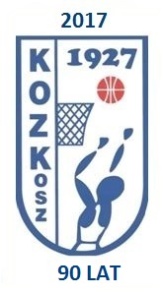 KRAKOWSKI  OKRĘGOWY  ZWIĄZEK         KOSZYKÓWKIWydział  Gier  i  Dyscypliny                                                               tel. 012 680 48 81             konto:   41 1500 1979 1219 7002 0172  0000os. Zgody                                        fax 012 643 63 98                               31-950 KRAKÓW                                         				      www.kozkosz.pl               e-mail: sekretariat @kozkosz.pl   							   		Kraków, dnia  09/09/2020Komunikat WGiD KOZKosz  nr 01 - 2020/2021					Juniorzy starsi U 19 M	Wydział Gier i Dyscypliny KOZKosz informuje, że do rozgrywek w klasie juniorów starszych zgłosiły się następujące drużyny: KS Cracovia 1906, KS Korona Kraków, MKS Gorlice, MUKS 1811 Tarnów, Sądeckie Towarzystwo Koszykarskie Wikar Nowy Sącz, TS Wisła Kraków, UKS Regis Wieliczka.	Zespoły rozegrają zawody mistrzowskie według terminarza jak poniżej:I. 27.09.2020 (	N)					VIII. 18.11.2020 (Śr)1. Cracovia – Wisła					29. Wisła – Cracovia2. Korona – STK					30. STK – Korona3. Gorlice – MUKS 1811				31. MUKS 1811 – STK4. Regis – pauzuje					32. Regis - pauzujeII. 04.10.2020 (N)					IX. 25.11.2020 (Śr)5. Wisła – MUKS 1811				33. MUKS 1811 – Wisła6. Regis – Gorlice					34. Gorlice – Regis7. Cracovia – Korona					35. Korona – Cracovia8. STK – pauzuje					36. STK – pauzujeIII. 07.10.2020 (Śr)					X. 02.12.2020 (Śr)9. Gorlice – Cracovia					37. Cracovia – Gorlice10. MUKS 1811 – Regis				38. Regis – MUKS 181111. STK – Wisła					39. Wisła – STK12. Korona – pauzuje					40. Korona – pauzujeIV. 14.10.2020 (Śr)					XI. 09.12.2020 (Śr)13. Regis – STK 					41. STK – Regis14. Cracovia – MUKS 1811				42. MUKS 1811 – Cracovia15. Korona – Gorlice					43. Gorlice – Korona16. Wisła – pauzuje					44. Wisła - pauzujeV. 21.10.2020 (Śr)					XII. 16.12.2020 (Śr)17. MUKS 1811 – Korona				45. Korona – MUKS 181118. STK – Cracovia					46. Cracovia – STK19. Wisła – Regis					47. Regis – Wisła20. Gorlice – pauzuje					48. Gorlice – pauzujeVI. 28.10.2020 (Śr)					XIII. 13.01.2021 (Śr)21. Korona – Regis					49. Regis – Korona22. Gorlice – Wisła					50. Wisła – Gorlice23. MUKS 1811 – STK					51. STK – MUKS 181124. Cracovia – pauzuje				52. Cracovia - pauzujeVII. 04.11.2020 (Śr)					XIV. 20.01.2021 (Śr)25. STK – Gorlice					53. Gorlice – STK26. Wisła – Korona					54. Korona Wisła27. Regis – Cracovia					55. Cracovia – Regis28. MUKS 1811 – pauzuje 				56. MUKS 1811 – pauzuje29 - 31.01.2021Termin turnieju o rozstawienie do rozgrywek PZKosz.                                               (§ 13, pkt.4 RR KOZKosz.)*) Turniej barażowy rozegrany zostanie pomiędzy 3 (trzema) pierwszymi zespołami w tabeli  systemem “każdy z każdym” wg. tabeli Bergera (2-3, 1-2, 3-1, każdy z klubów będzie  gospodarzem jednego spotkania), pod warunkiem, że zespół mający w składzie zawodnika  SMS PZKosz. zajmie po II rundzie jedno z pierwszych trzech miejsc.  W innym przypadku turniej zostanie rozegrany w 4-drużynowym składzie, a gospodarzem  będzie zespół Mistrza Małopolski (pierwszy po II-ej rundzie). 	Mistrzem Małopolski zostaje drużyna, która po drugiej rundzie rozgrywek zajmie pierwsze miejsce. 	Do turniejów ćwierćfinałowych Młodzieżowych Mistrzostw Polski awansują dwie drużyny które po turnieju barażowym (29-31.01) zajmą dwa pierwsze miejsca.Terminy PZKosz:Zgłoszenie do PZKosz  			     01.02.2021Ćwierćfinały  MMP i półfinały MPP		12 – 14.02.2021Półfinały MMP i finał MPP 			26 – 28.02.2021Finał MMP					10 – 14.03.2021Przewodniczący WGiD KOZKosz(-) Krzysztof Maciejasz